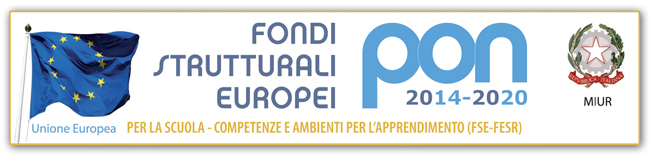 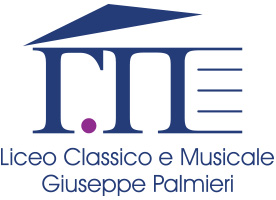 ANNO SCOLASTICO 2016 – 2017DOCUMENTO DI MAGGIOD.P.R. 323/98 – O.M. 29/01CLASSE III  -  SEZ. ______Lecce, 15 maggio 2017                                                                                              LA DIRIGENTE SCOLASTICA       (Prof.ssa  Loredana Di Cuonzo)PRESENTAZIONE DELLA SCUOLAIl Liceo Classico e musicale “G. Palmieri” rappresenta una delle realtà culturali più rappresentative del territorio salentino: ne offre riscontro il progressivo incremento della popolazione studentesca (e in conseguenza del corpo docente), in netta controtendenza rispetto al dato nazionale delle iscrizioni che, invece registra per i Licei Classici, una diffusa battuta d’arresto.Nella società della conoscenza, la consistenza e la qualità del percorso formativo risulta la risorsa più importante: il Piano dell’Offerta Formativa di questo Liceo, con il supporto del Piano Integrato finanziato dal Fondo Sociale Europeo, punta a dare un contributo importante alla crescita e alla formazione dei giovani, “capitale umano” della nostra società, e il percorso formativo che lo sottende è orientato prioritariamente alla costruzione di una conoscenza competente, ad insegnare – come sosteneva Martin Heidegger – ad apprendere.L’orario annuale delle attività e degli insegnamenti obbligatori per tutti gli studenti è di 891 ore nel primo biennio, che mantiene la denominazione di ginnasio, corrispondenti a 27 ore medie settimanali, e di 1023 ore nel secondo biennio e nel quinto anno, corrispondenti a 31 ore medie settimanali.Il Liceo ha fatto proprie le indicazioni relative al raggiungimento dei risultati di apprendimento previsti dal DPR 89/2010 (profilo formativo in uscita), adeguandole al percorso formativo del liceo Palmieri. Alla fine del percorso scolastico l’allievo del liceo Palmieri avrà acquisito:competenza linguistica con padronanza dei concetti di base e dei termini propri di tutte le discipline, necessari per qualsiasi analisi dei problemi, sia in generale, sia in riferimento ai contesti specifici.capacità di comprensione, di saper compiere operazioni di analisi e interpretazione, astrazione, concettualizzazione, generalizzazione.competenza degli strumenti per un apprendimento autonomo e criticamente consapevolecapacità di applicare gli strumenti disciplinari specifici per la decodifica della realtà.capacità di cogliere le differenze e le analogie tra i differenti pensieri, contesti e problemi. capacità di argomentare coerentemente e in modo organico le proprie idee, ricostruirle ed esporle con linguaggio appropriatocapacità di saper esercitare la riflessione critica sulle diverse forme del sapere, sulle loro condizioni di possibilità e sul loro «senso», cioè sul loro rapporto con la totalità dell'esperienza umana, dimostrando di saper pensare per modelli.competenza o attitudine alla problematizzazione attraverso un’adeguata conoscenza delle questioni poste dai pensatori studiati e di saper formulare autonomamente ipotesi creativeAvere una propria consapevolezza emotiva, saper gestire il cambiamento proprio o della realtà circostante e controllare il disagio, riconoscere autoefficacia e autodeterminazione.saper costruire e mantenere rapporti costruttivi e una comunicazione efficace, sia attraverso una corretta espressione di sé, sia nell’ascolto dell’alterità.   Il nostro Istituto, infine, si propone come liceo della cittadinanza attiva, al fine di promuovere in ogni studente la consapevolezza del proprio essere, in termini di diritti e doveri, parte dell’Europa e del mondo.COMPOSIZIONE DELLA CLASSEPROVENIENZA SCOLASTICA       * inserire il n. di alunni nella cella che interessaELENCO ALUNNICOMPOSIZIONE E STABILITA’ DEL CONSIGLIO DI CLASSEGIUDIZIO COMPLESSIVO DELLA CLASSE E OSSERVAZIONI PARTICOLARI…………………………………………………………………………………………………………………………………………………………………………………………………………………………………………………………………………………………………………………………………………………………………………………………………………………………………………………………………………………………………………………………………………………………………………………………………………………………………………………………………………………………………………………………………………………………………………………………………………………………………………………………………………………………………………………………………………………………………………………………………………………………………………………………………………………………………………………………………………………………………………………………………………………… (la Commissione sarà informata della eventuale presenza di alunni/alunne con Bisogni Educativi Speciali e/o Disturbi Specifici dell’Apprendimento attraverso la documentazione che sarà messa a disposizione dei Commissari nel primo incontro plenario).SIMULAZIONI TERZA PROVASono state effettuate n. due simulazioni della terza prova scritta come specificato nelle tabelle qui di seguito riportate: La modalità di svolgimento delle  prove è stata definita nei Collegio dei docenti del 30/01/2017 (delibera 40). Si è deliberato quanto segue:la durata della prova è fissata in ore 2 e 30’la tipologia prescelta è quella “B” che prevede la somministrazione di due quesiti per cinque discipline, per un totale di 10 quesitiogni quesito sarà sviluppato in max 8 righiOBIETTIVI TRASVERSALI PREFISSATI NEL PROGRAMMAZIONE  DEL CDC……………………………………………………………………………………………………………………………………………………………………………………………………………………………………………………………………………………………………………………………………………………………………………………………………………………………………………………………………………………………………………………………………………………ATTIVITÀ CURRICULARI ED EXTRACURRICULARIDOCUMENTI ALLEGATI:Relazione e programma delle varie discipline (schede discipline)Griglia di valutazione prima, seconda, terza provaSimulazioni terza provaTOT ALUNNIMASCHIFEMMINEAnno ScolasticoStessa classeStessa scuolaAltra scuola2015/162014/152013/142012/13NCognomeNome1234567891011121314151617181920212223242526272829Cognome e nomeDisciplinaOre settimanali di lezioneContinuità didattica nel triennioContinuità didattica nel triennioContinuità didattica nel trienniofirmaCognome e nomeDisciplinaOre settimanali di lezioneSìSìNofirmaItaliano4 hLatino4 hGreco3 hFilosofia3 hStoria3 hInglese3 hMatematica2 hFisica2 hScienze2 hStoria dell’arte2 hEducazione fisica2 hEducazione religiosa1 hData I SimulazioneDiscipline coinvolteData IISimulazioneDiscipline coinvolteViaggi d’istruzione e visite guidateAttività sportiva/competizioni nazionaliProgetti di orientamento in uscitaProgetti POFProgetto PON C1 (stage nel Regno Unito)Partecipazione a gare disciplinari/competizioni nazionali/concorsi--Partecipazione a convegni/seminariIniziative di solidarietà e attività di volontariato--Esperienze di Intercultura--Potenziamenti/iniziative extracurriculari/altre attivitàCLIL CERTIFICAZIONI (nel triennio)ALTERNANZA SCUOLA LAVORO